MemoDuring the spring 2011 semester the Student Sustainability Committee (SSC), in consultation with the School of Earth, Society and Environment (SESE) and University Housing, proposed the creation of a Sustainability themed Living Learning Community at the University of Illinois.  Toward this end, the SSC allocated $50,000 for the purpose of establishing the LLC in the Lincoln Avenue Residence Halls (see the attached MOU signed by members of the SSC, the Office of the Provost and University Housing).  Approximately $39,000 of the initial funding was used to support the salary of a half-time Program Director (PD), hired in conjunction with an academic appointment in SESE.  The remaining $11,000 was designated for programming and supplies to support the community during its first year. During the spring 2013 semester the PD for the community resigned to take a full-time position with SESE.  In order to allow the new PD to have a say in the allocation of the remaining funds, the money was held in the LLC account while a new PD was found. The remaining funds were spent during the 2013-14 year.The Sustainability LLC began in fall 2012 with 63 students and now has more than 120 students.  Several unique items such as a greenhouse and bikes to begin a bike sharing program have been purchased using the SSC funds.  On the next page is a detailed breakdown of how the funds allocated by the SSC were used.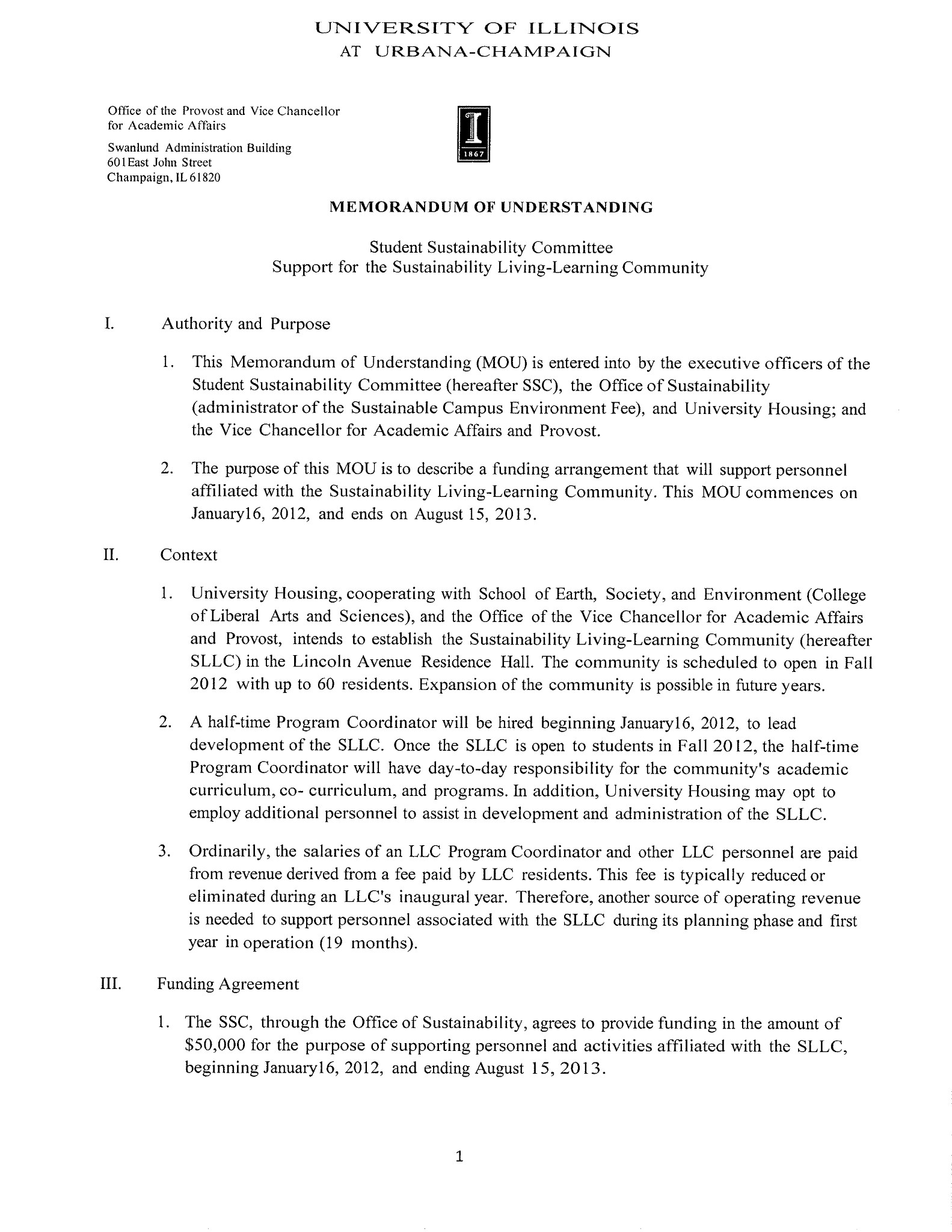 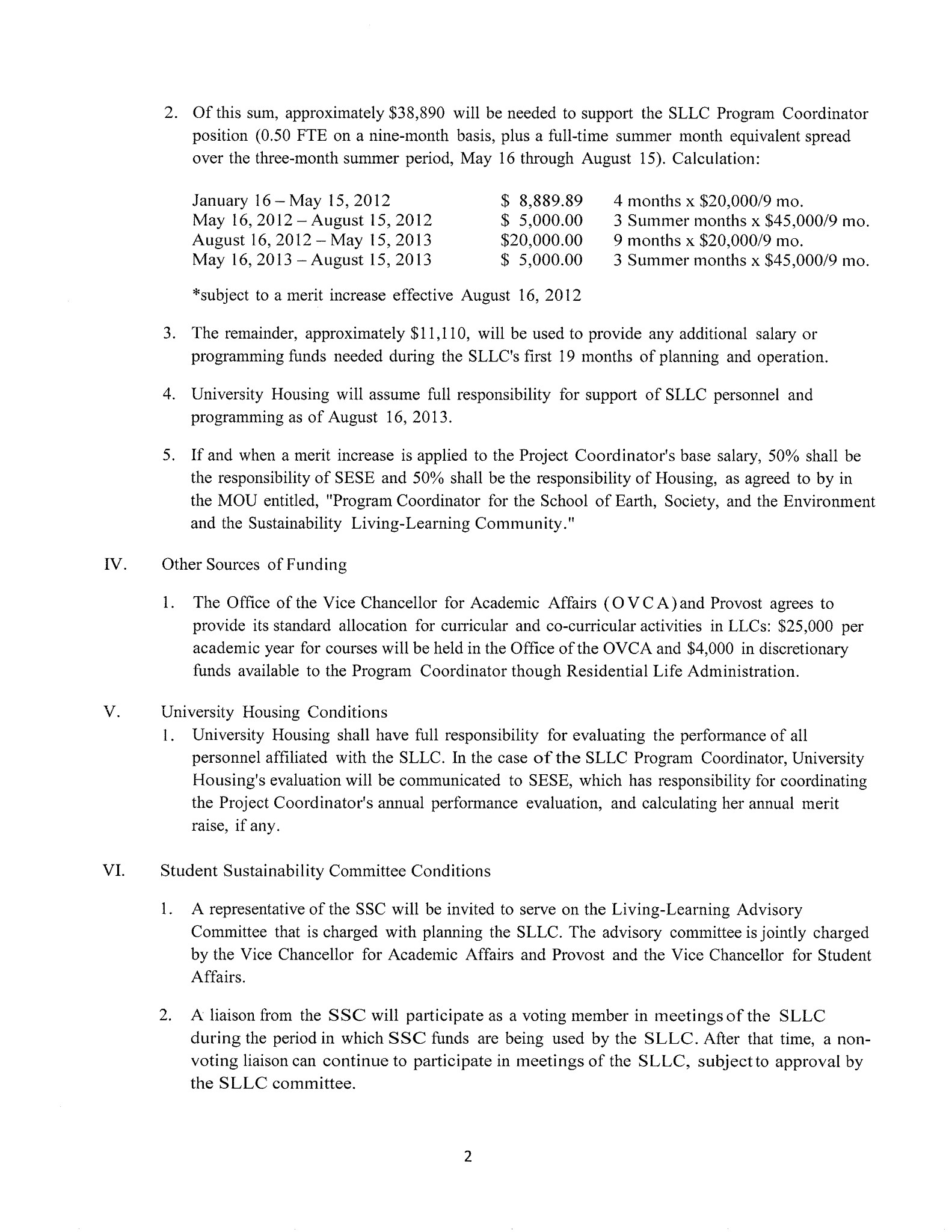 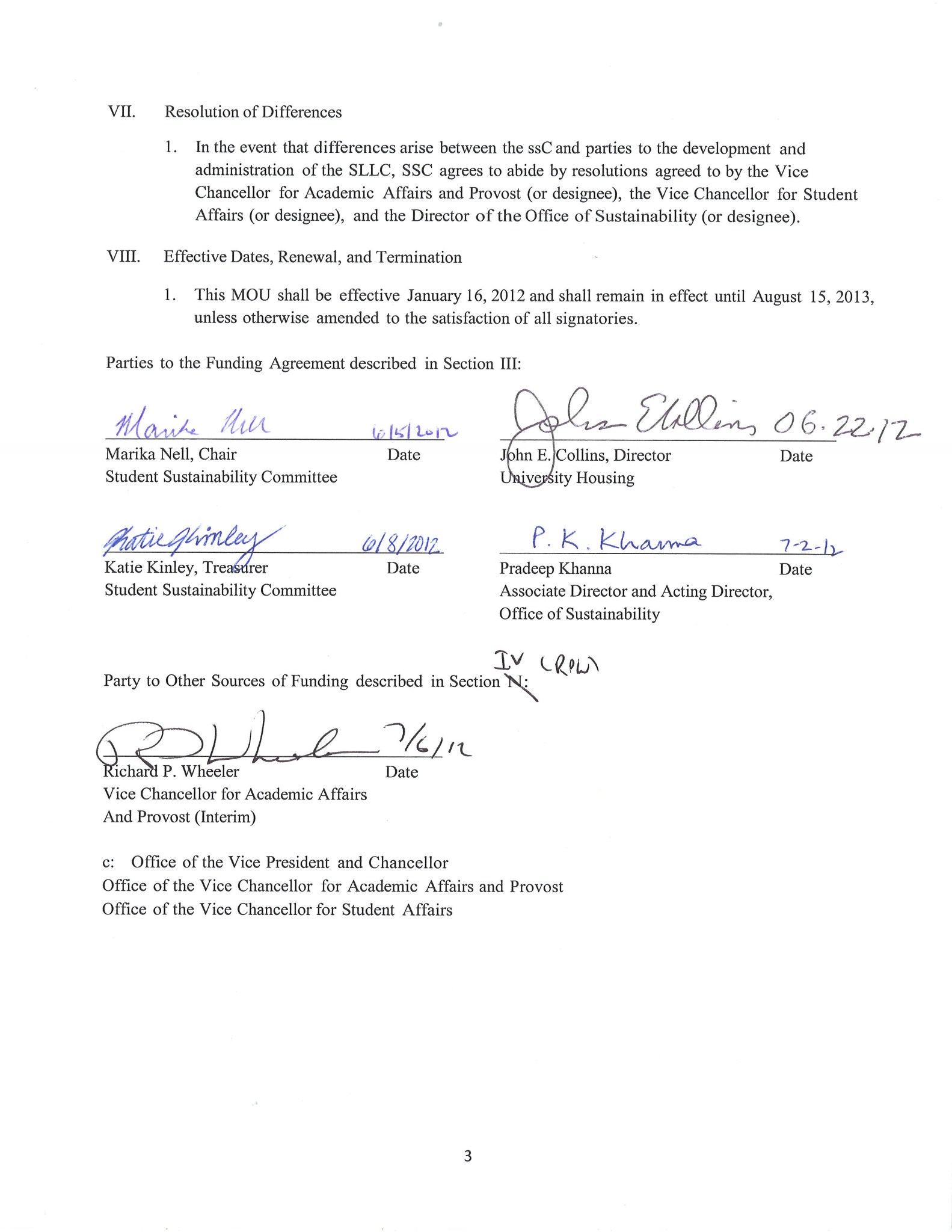 To:Marques Burris, Program Advisor, Student Sustainability CommitteeFrom:Nathan Sanden, Assistant Director for Academic Programcc:Alma Sealine, Director of University HousingDr. James Rooney, Associate Director of Housing for Residential LifeDate:Re:Usage of Student Sustainability Committee funds allocated toward the creation of a Sustainability Living Learning CommunityUsageAmountRemaining BalanceProgram Director Salary Jan 16-May 15, 2012$8,889.89 $41,110.11 Program Director Salary May 16-August 15, 2012$5,000 $36,110.11 Program Director Salary August 16, 2012-May 15, 2013$20,000 $16,110.11 Program Director Salary May 16-August 15, 2013$5,000 $11,110.11 5 Bicycles for Bike Share Program$2,250 $8,860.11 Bicycle locks, lights and helmets$318 $8,542.11 Canon DSLR and accessories$674.86 $7,867.25 Laptop for student use$1,366.39 $6,500.86 Small Greenhouse for LAR courtyard$629.95 $5,870.91 Hose and sprayer for greenhouse$18.68 $5,852.23 Misc. supplies including hand crank supplies, bead making, gardening, etc.$657.38 $5,194.85 Drinking fountain upgrades to include bottle filling stations$2,000.00 $3,194.85 Planters for front stoop$221.76 $2,973.09 Books and DVDs for Sustainability LLC library$523.83 $2,449.26 Sustainability logo stamp$25.00 $2,424.26 Misc. including clotheslines, clothespins, timers, plates, camping equipment$609.83 $1,814.43 Misc. supplies for lounge and Garden Shed$220.62 $1,593.81 Light timers for garden shed$21.88 $1,571.93 Misc. plants for front stoop$175.05 $1,396.88 Aquarium supplies for hydroponics setup (no fish yet)$413.67 $983.21 Supplies for LLC orientation (partial)$983.21 $0.00 